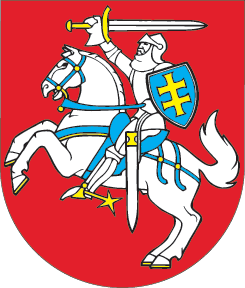 LIETUVOS RESPUBLIKOSTABAKO, TABAKO GAMINIŲ IR SU JAIS SUSIJUSIŲ GAMINIŲ KONTROLĖS ĮSTATYMO NR. I-1143 25 IR 27 STRAIPSNIŲ PAKEITIMOĮSTATYMAS2016 m. gruodžio 20 d. Nr. XIII-157Vilnius1 straipsnis. 25 straipsnio pakeitimas1. Pakeisti 25 straipsnio 2 dalį ir ją išdėstyti taip:„2. Fiziniai asmenys už šio Įstatymo pažeidimus atsako Lietuvos Respublikos administracinių nusižengimų kodekse (toliau – Administracinių nusižengimų kodeksas) ir Lietuvos Respublikos baudžiamajame kodekse (toliau – Baudžiamasis kodeksas) nustatyta tvarka.“ 2. Pakeisti 25 straipsnio 3 dalį ir ją išdėstyti taip:„3. Lietuvos Respublikoje parduodami, laikomi, gabenami kontrabandiniai, falsifikuoti tabako gaminiai, tabako gaminiai be specialių ženklų – banderolių, taip pat tabako gaminiai, kurių įsigijimas nepatvirtintas juridinę galią turinčiais dokumentais arba kurie buvo laikomi, parduodami neturint licencijos, konfiskuojami vadovaujantis arba Administracinių nusižengimų kodeksu, arba Baudžiamuoju kodeksu.“2 straipsnis. 27 straipsnio pakeitimasPakeisti 27 straipsnio 1 dalį ir ją išdėstyti taip:„1. Šio Įstatymo 26 straipsnio 13 dalyje nurodytų institucijų įgalioti darbuotojai (pareigūnai), nustatę šio Įstatymo nuostatų pažeidimą, surašo Administracinių nusižengimų kodekse nustatyto turinio protokolą.“3 straipsnis. Įstatymo įsigaliojimas Šis įstatymas įsigalioja 2017 m. sausio 1 d. Skelbiu šį Lietuvos Respublikos Seimo priimtą įstatymą.Respublikos Prezidentė	Dalia Grybauskaitė